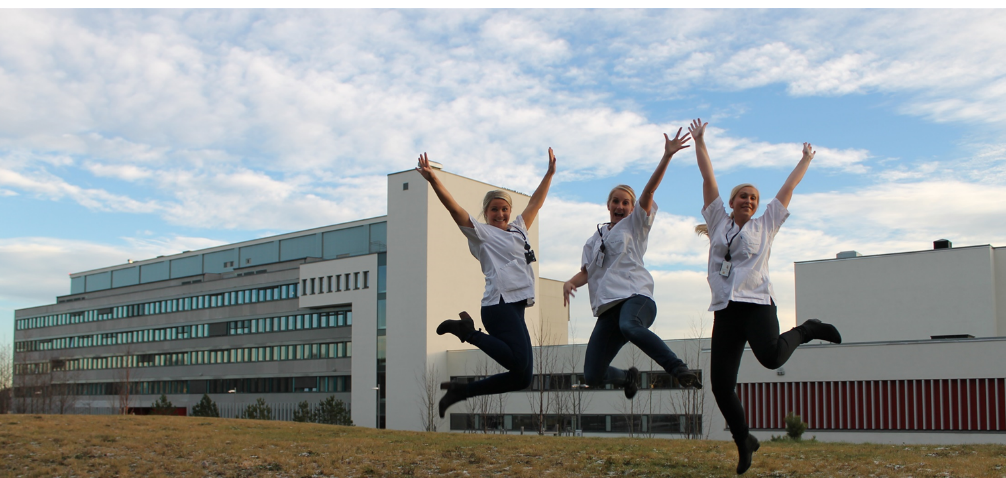 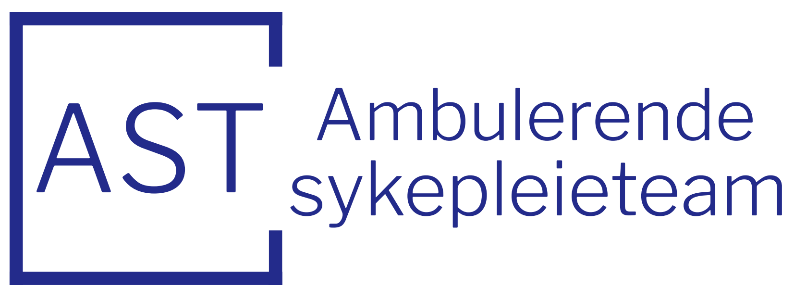 Er pasienten utskrivningsklar?Trenger helsepersonellet i kommunen/bydelen opplæring i prosedyrer og tilhørende utstyr?Vi i Ambulerende sykepleieteam kan bistå med opplæring og veiledning i sykepleiefaglige prosedyrer. 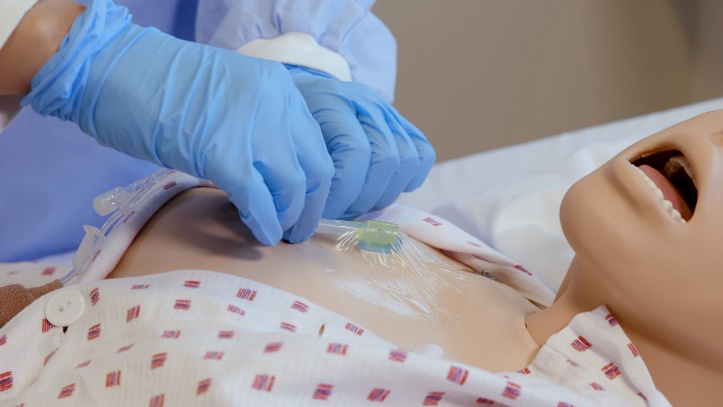 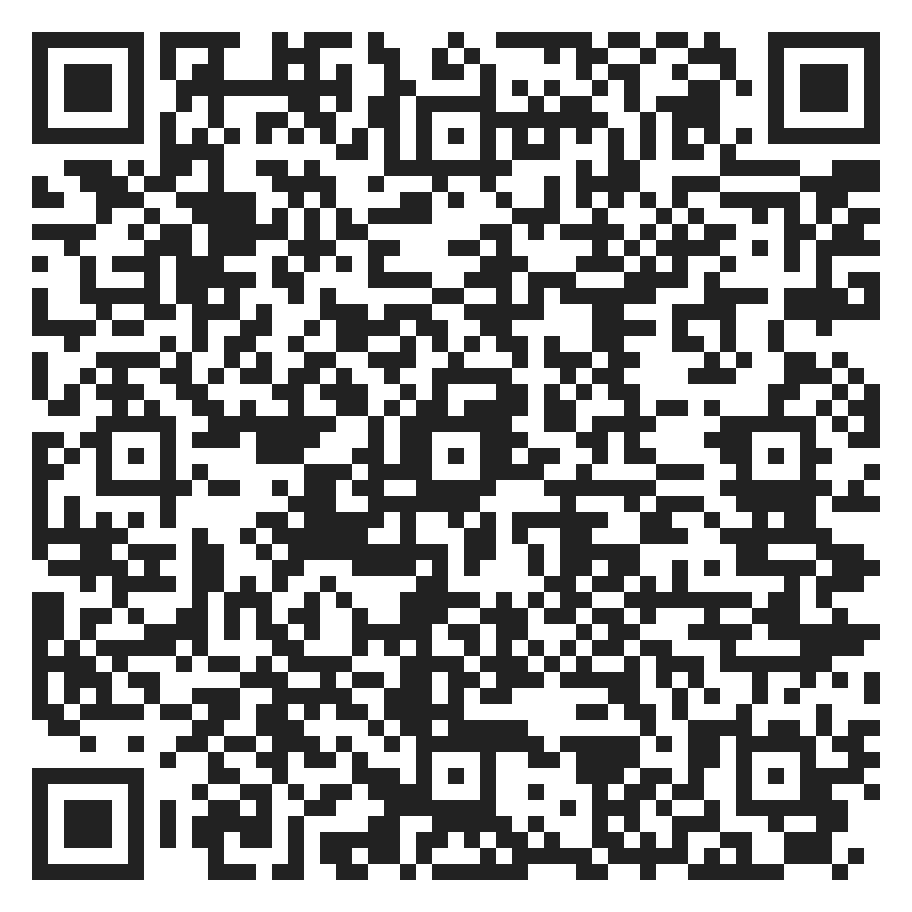 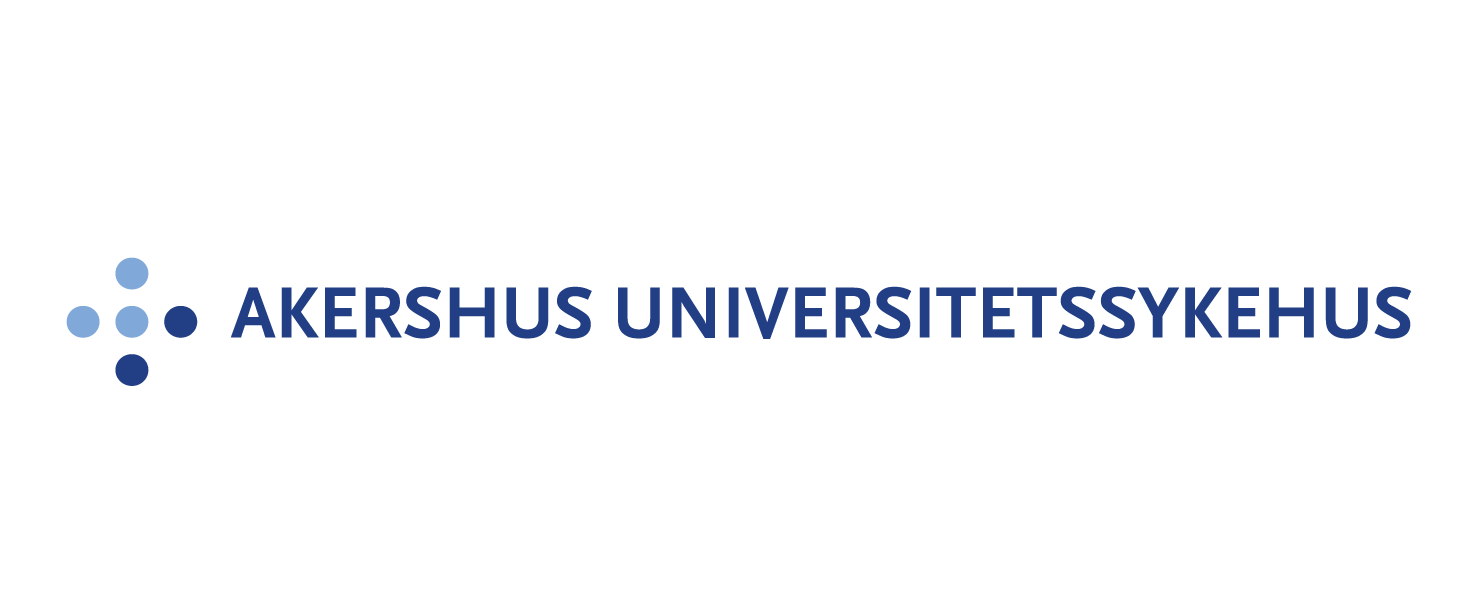 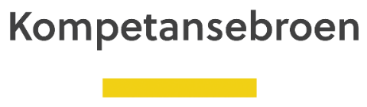 